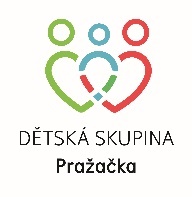 CZ.03.1.51/0.0/0.0/22_142/0017407PLÁN VÝCHOVY A PÉČE V DĚTSKÉ SKUPINĚ Dětská skupina má kapacitu 12 dětí. DS je určena pro děti od 2 let do 4 let věku dětí.  Plán výchovy a péče o dítě, rozvoje schopností, kulturních a hygienických návyků dítěte se zaměřením na formování osobnosti dítěte a fyzický a psychický vývoj dítěte dle zákona č. 247/2014 Sb.  Dětská skupina pracuje podle pedagogiky italské lékařky Marie Montessori.  Důraz klademe na:  připravené prostředí odpovídající věku a vyspělosti dětí  práci dle principů Montessori pedagogiky  dostatečný čas pro volný pohyb venku  individuální, vlídný a respektující přístup k dítěti  péče o děti dle přístupu respektovat a být respektován  kvalifikované a stále se vzdělávající průvodce  rozvoj jazykových dovedností Rozvíjíme děti podle jejich svobodné volby v oblastech: praktický život – péče o sebe sama, příprava jídla, péče o okolí, péče o rostliny a zvířata, podpora správného tělesného i psychického vývoje dětí  smyslová výchova – poznávání se zapojením všech smyslů. Rozvoj a tříbení smyslů pomocí Montessori didaktického materiálu  jazyková výchova – rozvoj slovní zásoby a komunikačních dovedností, zrakové a sluchové rozlišování, graf motorika, důraz je kladen na osvojení si cizích jazyků již v raném věku dítěte  poznávání světa – aktivity, které seznamují dítě s přírodními zákonitost mi, poznáváním místa, kde žijeme a jeho kultury a tradic, environmentální výchova atd.  umění – hudební, dramatické a výtvarné aktivity jsou v denní nabídce  pohybová výchova – klademe důraz na dostatek volného pohybu venku a využíváme prvky z pedagogiky lesních školek, máme prostor poskytnout zdravý a volný pohyb dětem díky velké zahradě  Zásady:  dítě si samo vybírá s čím, kdy, jak dlouho, kde a s kým bude pracovat  budujeme spolu s dětmi pravidla chování, která nám pomohou se soužitím ve skupině   pracujeme s dětmi podle principů metody Respektovat a být respektován  Montessori pedagogika si klade za cíl, aby dítě bylo nezávislé, sebevědomé, tvořivé, aktivní, svobodné, zodpovědné, empatické, tolerantní, schopné se samostatně rozhodovat. Šťastné, spokojené dítě, které svobodně rozvíjí svůj potenciál. Pomáháme dětem, aby byly harmonickou osobností. Ve výchově úzce spolupracujeme s rodinou.  V Praze 1. 11. 2022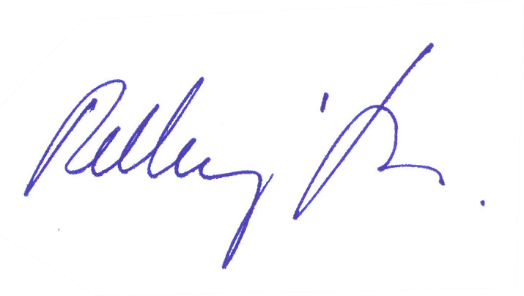 Mgr. Roman RozbrojŘeditelMy.Aktivity o.p.s.